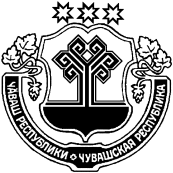 В соответствии с Гражданским кодексом Российской Федерации и Земельным кодексом Российской Федерации, постановлением Кабинета Министров Чувашской Республики от 19.06.2006 № 148 «"Об утверждении Порядка предоставления в аренду земельных участков, находящихся в государственной собственности Чувашской Республики, определения размера арендной платы, а также условий и сроков внесения арендной платы за земельные участки, находящиеся в государственной собственности Чувашской Республики, и земельные участки, государственная собственность на которые не разграничена", в целях обеспечения эффективного использования и развития рынка земли, разработки и внедрения экономически обоснованных размеров арендной платы за земельные участки, находящиеся в муниципальной собственности Шумерлинского района Собрание депутатов Шумерлинского района Чувашской Республики решило:Утвердить прилагаемый Порядок предоставления в аренду земельных участков, находящихся в муниципальной собственности Шумерлинского района, и земельных участков, государственная собственность на которые не разграничена, определения размера арендной платы, а также условий и сроков внесения арендной платы за земельные участки, находящиеся в муниципальной собственности Шумерлинского района.Утвердить коэффициенты (К3), корректирующие доходность местных бюджетов в Шумерлинском районе на 2014 год по аренде земельных участков, находящихся в муниципальной собственности Шумерлинского района, согласно Приложению № 1 к настоящему решению.Контроль за выполнением настоящего решения возложить на отдел строительства, жилищно-коммунального хозяйства и имущественных отношений администрации Шумерлинского района.Признать утратившими силу:         решение Собрания депутатов Шумерлинского района от 27.12.2012 № 30/2 «Об утверждении Порядка предоставления в аренду земельных участков, находящихся в муниципальной собственности Шумерлинского района, определения размера арендной платы, а также условий и сроков внесения арендной платы за земельные участки, находящиеся в муниципальной собственности Шумерлинского  района, и земельные участки, государственная собственность на которые не разграничена»;решение Собрания депутатов Шумерлинского района от 27.02.2013 № 31/10 «О внесении изменений в решение Собрания депутатов Шумерлинского района от 27.12.2012 № 30/2»;решение Собрания депутатов Шумерлинского района от 26.07.2013 № 35/6 «О внесении изменений в решение Собрания депутатов Шумерлинского района от 27.12.2012 № 30/2».Настоящее решение вступает в силу с 1 января 2014 года и подлежит опубликованию в издании «Вестник Шумерлинского района».Глава Шумерлинского района                                                                                      Б.Г. ЛеонтьевУтвержденрешением Собрания депутатов Шумерлинского района от 30.12.2013 № _____ .Порядок предоставления в аренду земельных участков, находящихся в муниципальной собственности Шумерлинского района, и земельных участков, государственная собственность на которые не разграничена, определения размера арендной платы, а также условий и сроков внесения арендной платы за земельные участки, находящиеся в муниципальной собственности Шумерлинского района.1. Настоящий Порядок разработан в целях единообразного определения арендной платы, условий и сроков внесения арендной платы за земельные участки, находящиеся в муниципальной собственности Шумерлинского района (далее - земельные участки), а также условий предоставления в аренду земельных участков, находящихся в муниципальной собственности Шумерлинского района,  и земельных участков, государственная собственность на которые не разграничена.Действие настоящего Порядка не распространяется на правоотношения, возникающие при предоставлении в соответствии с Федеральным законом «О Государственной компании «Российские автомобильные дороги» и о внесении изменений в отдельные законодательные акты Российской Федерации» в аренду земельных участков, государственная собственность на которые не разграничена, Государственной компании «Российские автомобильные дороги».2. Размер годовой арендной платы за земельные участки определяется по следующей формуле:А = К кад. ст. x К1 x К2 x К3,где:А - годовой размер арендной платы за арендуемый земельный участок;К кад. ст. - кадастровая стоимость арендуемого земельного участка;К1 - процент от кадастровой стоимости арендуемого земельного участка, равный налоговой ставке земельного налога, утвержденной органами местного самоуправления Шумерлинского района;К2 - коэффициент, характеризующий вид разрешенного использования арендуемого земельного участка (утверждены постановлением Кабинета Министров Чувашской Республики от 19.06.2006 № 148);К3 - коэффициент, корректирующий доходность местных бюджетов (утверждается органами местного самоуправления Шумерлинского района для земельных участков, находящихся в муниципальной собственности, Приложение № 1).2.1. При заключении договора аренды земельного участка в договоре аренды предусматриваются случаи и периодичность изменения арендной платы за пользование земельным участком. При этом арендная плата изменяется в одностороннем порядке по требованию арендодателя в случае изменения коэффициентов Ккад. ст, К1, К2, К3 с момента вступления в силу решений об их изменении.3. При расчете арендной платы по предоставляемым в аренду земельным участкам по населенным пунктам, где не утверждены средние уровни кадастровой стоимости по необходимым видам разрешенного использования земельного участка, применять средний уровень кадастровой стоимости земель соответствующего населенного пункта.4. Расчетным периодом для исчисления арендной платы по договорам аренды земельных участков является календарный год. Арендная плата по договорам, заключенным на срок менее одного года, рассчитывается с учетом срока пользования земельным участком.5. Полномочия арендодателя по передаче в аренду земельных участков, находящихся в муниципальной собственности Шумерлинского района, и земельных участков, государственная собственность на которые не разграничена (на территории Шумерлинского района), принадлежат администрации Шумерлинского района.6. Для рассмотрения вопроса о передаче земельных участков, находящихся в муниципальной собственности Шумерлинского района, и земельных участков, государственная собственность на которые не разграничена  в аренду, к заявлению заинтересованного лица прилагаются:а) копия документа, удостоверяющего личность заявителя (заявителей), являющегося физическим лицом, либо личность представителя физического или юридического лица;б) копия свидетельства о государственной регистрации физического лица в качестве индивидуального предпринимателя (для индивидуальных предпринимателей), копия свидетельства о государственной регистрации юридического лица (для юридических лиц) или выписка из государственных реестров о юридическом лице или индивидуальном предпринимателе, являющемся заявителем, ходатайствующим о приобретении прав на земельный участок;в) копия документа, удостоверяющего права (полномочия) представителя физического или юридического лица, если с заявлением обращается представитель заявителя (заявителей);г) при наличии зданий, строений, сооружений на приобретаемом земельном участке - выписка из Единого государственного реестра прав на недвижимое имущество и сделок с ним (далее - ЕГРП) о правах на здание, строение, сооружение, находящиеся на приобретаемом земельном участке, или:уведомление об отсутствии в ЕГРП запрашиваемых сведений о зарегистрированных правах на указанные здания, строения, сооружения икопии документов, удостоверяющих (устанавливающих) права на такое здание, строение, сооружение, если право на такое здание, строение, сооружение в соответствии с законодательством Российской Федерации признается возникшим независимо от его регистрации в ЕГРП;д) выписка из ЕГРП о правах на приобретаемый земельный участок или:уведомление об отсутствии в ЕГРП запрашиваемых сведений о зарегистрированных правах на указанный земельный участок икопии документов, удостоверяющих (устанавливающих) права на приобретаемый земельный участок, если право на данный земельный участок в соответствии с законодательством Российской Федерации признается возникшим независимо от его регистрации в ЕГРП;е) кадастровый паспорт земельного участка либо кадастровая выписка о земельном участке в случае, если заявление о приобретении прав на данный земельный участок подано с целью переоформления прав на него;ж) копия документа, подтверждающего обстоятельства, дающие право приобретения земельного участка, в том числе на особых условиях, в постоянное (бессрочное) пользование, в безвозмездное срочное пользование, в собственность или в аренду на условиях, установленных земельным законодательством, если данное обстоятельство не следует из документов, указанных в подпунктах "а" - "е" настоящего пункта;з) сообщение заявителя (заявителей), содержащее перечень всех зданий, строений, сооружений, расположенных на земельном участке, в отношении которого подано заявление о приобретении прав, с указанием (при их наличии у заявителя) их кадастровых (инвентарных) номеров и адресных ориентиров.6.1. Администрация Шумерлинского района в порядке межведомственного информационного взаимодействия запрашивает документы, указанные в подпункте "б", абзацах первом, втором подпункта "г", абзацах первом, втором подпункта "д", подпункте "е" пункта 5, в течение пяти рабочих дней со дня подачи гражданином или его представителем заявления о передаче земельного участка в аренду либо со дня поступления от гражданина указанного заявления, направленного посредством почтового отправления.Заявитель вправе по собственной инициативе представить указанные документы вместе с заявлением о приобретении прав на земельный участок.7. Аренда земельного участка оформляется договором в соответствии с примерной формой, утвержденной Минимуществом Чувашии.8. Арендная плата за пользование земельными участками, находящимися в муниципальной собственности Шумерлинского района, подлежит перечислению арендатором ежемесячно, равными долями за каждый месяц вперед, до 10 числа текущего месяца, в бюджет Шумерлинского района в полном объеме в соответствии с договором аренды.9. В случае, если на стороне арендатора выступает несколько лиц, обладающих правами на здание, строение, сооружение (помещение(-я) в нем), расположенные на земельном участке, арендная плата рассчитывается для каждого арендатора отдельно с учетом функционального использования, пропорционально доле в праве или отношению площади соответствующей части здания, строения, сооружения (помещения в нем) к общей площади объекта недвижимости.9.1. Предоставление в аренду земельных участков, не занятых зданиями, строениями, сооружениями, или прав на заключение договоров аренды таких земельных участков осуществляется на торгах в порядке, установленном законодательством Российской Федерации и законодательством Чувашской Республики.10. Размер арендной платы за земельные участки, предоставленные для размещения вновь создаваемых в рамках реализации инвестиционных проектов производственных объектов, а также объектов непроизводственного (социального, культурного и спортивного) назначения, включенных в государственные целевые программы, экспериментальных инвестиционных проектов комплексного освоения территорий в целях жилищного строительства, устанавливается в размере ставки земельного налога.Указанная ставка земельного налога применяется для инвестиционных проектов, реализуемых на территории Чувашской Республики и прошедших отбор в Совете по инвестиционной политике для оказания мер государственной поддержки.11. Размер арендной платы, устанавливаемый в связи с переоформлением в соответствии с пунктом 2 статьи 3 Федерального закона "О введении в действие Земельного кодекса Российской Федерации" права постоянного (бессрочного) пользования на земельные участки, не должен превышать более чем в 2 раза размер земельного налога в отношении таких земельных участков.12. Собственник объекта незавершенного строительства, право собственности на который зарегистрировано до 1 января ., имеет право приобрести земельный участок, который находится в муниципальной собственности Шумерлинского района, и земельный участок, государственная собственность на который не разграничена, и на котором расположен указанный объект, в аренду без проведения торгов в порядке, установленном для оформления прав на земельные участки собственниками зданий, сооружений.13. В случае, если по истечении трех лет с даты предоставления в аренду земельного участка, находящегося в муниципальной собственности Шумерлинского района, и земельного участка, государственная собственность на который не разграничена, для жилищного строительства, за исключением случаев предоставления земельных участков для индивидуального жилищного строительства, не введен в эксплуатацию построенный на таком земельном участке объект недвижимости, арендная плата за такой земельный участок устанавливается в размере не менее двукратной налоговой ставки земельного налога на соответствующий земельный участок, если иное не установлено земельным законодательством. 14. Размер арендной платы за земельные участки, предоставленные для строительства (за исключением случаев предоставления земельных участков для индивидуального жилищного строительства, строительства жилья экономического класса, в том числе для их комплексного освоения в целях строительства такого жилья, индивидуального гаражного строительства, строительства объектов, предназначенных для размещения государственных и муниципальных учреждений культуры, образования, здравоохранения, физической культуры и спорта, органов государственной власти и органов местного самоуправления, а также объектов инженерной инфраструктуры), устанавливается:за первый, второй и третий годы аренды земельного участка в размере годовой арендной платы, установленном договором аренды земельного участка;за четвертый год аренды земельного участка в пятикратном размере годовой арендной платы, установленном договором аренды земельного участка, но не менее двукратной налоговой ставки земельного налога;за пятый и последующие годы аренды земельного участка в десятикратном размере годовой арендной платы, установленном договором аренды земельного участка, но не менее двукратной налоговой ставки земельного налога.15. Размер арендной платы за земельные участки, предоставленные для строительства жилья экономического класса, в том числе для их комплексного освоения в целях строительства такого жилья, устанавливается в размере ставки земельного налога за единицу площади такого земельного участка. 16. Размер арендной платы за земельные участки, предоставленные для строительства многоквартирных жилых домов, в случае, если в отношении застройщика таких домов введена процедура банкротства, устанавливается в размере ставки земельного налога за единицу площади такого земельного участка на период процедуры банкротства застройщика.Ставка земельного налога, предусмотренная абзацем первым настоящего пункта, применяется для земельных участков, предоставленных для строительства многоквартирных жилых домов, включенных в сводный перечень проблемных объектов на территории Чувашской Республики. 17. Арендная плата за земельные участки, установленная в размере ставки земельного налога за единицу площади земельного участка, подлежит перерасчету с учетом изменения размера ставки земельного налога. Приложение № 1 к Решению Собрания депутатов Шумерлинского района от 30.12.2013 № 43/4Коэффициенты (К3), корректирующие доходность местных бюджетов в Шумерлинском районе на 2014 год по  аренде земельных участков, находящихся в муниципальной собственности Шумерлинского районаУтвердить коэффициент, корректирующий доходность местного бюджета (К 3) по земельным участкам из земель сельскохозяйственного назначения, предназначенным для ведения сельскохозяйственного производства, в размере 2,9, предназначенным, для иных целей, в размере 17,0.          Утвердить коэффициент, корректирующий доходность местного бюджета (К3) по земельным участкам, предназначенным для строительства линий связи, в размере 3,0.Утвердить коэффициент, корректирующий доходность местного бюджета (К 3) по земельным участкам из земель промышленности, энергетики, транспорта, связи, радиовещания, телевидения, информатики, земли для обеспечения космической деятельности, земли обороны, безопасности и земли иного специального назначения в следующем:ЧĂВАШ РЕСПУБЛИКИÇĚМĚРЛЕ РАЙОНĚ ЧУВАШСКАЯ РЕСПУБЛИКА ШУМЕРЛИНСКИЙ РАЙОН ÇĚМĚРЛЕ  РАЙОНĚНДЕПУТАТСЕН ПУХĂВĚ ЙЫШĂНУ30.12.2013  № 43/4Çемěрле хулиСОБРАНИЕ ДЕПУТАТОВ ШУМЕРЛИНСКОГО РАЙОНА РЕШЕНИЕ30.12.2013 № 43/4город ШумерляОб утверждении Порядка предоставления в аренду земельных участков, находящихся в муниципальной собственности Шумерлинского района, и земельных участков, государственная собственность на которые не разграничена, определения размера арендной платы, а также условий и сроков внесения арендной платы за земельные участки, находящиеся в муниципальной собственности Шумерлинского районаНаселенные пункты                       Под жилыми домами,  общежитиями                       Под жилыми домами,  общежитиямиПод объектами строительстваПод объектами общественного питания и бытового обслуживанияПод объектами розничной торговли (магазины, павильоны  с торговой площадью, аптеки, объекты  нестационарной торговой сети)Под объектами розничной торговли (магазины, павильоны  с торговой площадью, аптеки, объекты  нестационарной торговой сети)Под объектами розничной торговли (магазины, павильоны  с торговой площадью, аптеки, объекты  нестационарной торговой сети)Под  административными и производственными зданиями,  строениями и сооружениями промышленностиПод объектами учреждений и организаций образования, здравоохранения, соцобеспечения, физической культуры и спорта, искусстваПод объектами автосервиса и автозаправочными, газонаполнительными станциями, под станциями техобслуживания, автомойками и др. объектами транспортаЗемли под строительство, обслуживание индивид. Жилых домов ветеранов войны и инвалидовЗемли под гаражами, хозблоками, банями, погребами ветеранов войны и инвалидовПод объектами банковской, страховой деятельностиПод объектами  связи, рекламы (рекламные щиты и стенды на основаниях)Для сельскохозяйственного производства, а так же земли дачных, огородных участков и ЛПХ, земли под парками, лесопарками  Земли под с/х розничными и кооперативными рынками, с/х ярмаркамиДля иной деятельности, связанной с извлечением прибыли (для разработки полезных ископаемых, и.т. д.)Для иной деятельности, не связанной с извлечением прибылиПод объектами оптовой торговли, базами, складами, гаражами, хозблоками, банямиЗемли, предост. субъектам малого предпринимательства, занимающимся производст. деят-ью, ремеслами и оказанием бытовых услуг населению (при объеме не менее  70 %)Населенные пунктыпод многоэтажной жилой застройкипод домами индивидуальной жилой застройкиПод объектами строительстваПод объектами общественного питания и бытового обслуживаниямагазиныпавильоны, объекты нестационарной торговой сетиаптекиПод  административными и производственными зданиями,  строениями и сооружениями промышленностиПод объектами учреждений и организаций образования, здравоохранения, соцобеспечения, физической культуры и спорта, искусстваПод объектами автосервиса и автозаправочными, газонаполнительными станциями, под станциями техобслуживания, автомойками и др. объектами транспортаЗемли под строительство, обслуживание индивид. Жилых домов ветеранов войны и инвалидовЗемли под гаражами, хозблоками, банями, погребами ветеранов войны и инвалидовПод объектами банковской, страховой деятельностиПод объектами  связи, рекламы (рекламные щиты и стенды на основаниях)Для сельскохозяйственного производства, а так же земли дачных, огородных участков и ЛПХ, земли под парками, лесопарками  Земли под с/х розничными и кооперативными рынками, с/х ярмаркамиДля иной деятельности, связанной с извлечением прибыли (для разработки полезных ископаемых, и.т. д.)Для иной деятельности, не связанной с извлечением прибылиПод объектами оптовой торговли, базами, складами, гаражами, хозблоками, банямиЗемли, предост. субъектам малого предпринимательства, занимающимся производст. деят-ью, ремеслами и оказанием бытовых услуг населению (при объеме не менее  70 %)1234567891011121314151617181920выс. АхмасихаК 354540,413д. БреняшиК 37522,632,55420,310д. В. МагаринК 3107121671070,725д. В.Кумашка К 385,629,7136830,620д. Вт. ЯлдрыК 37,58,711,66750,518д. ЕгоркиноК 385,65,424,735,46883350,620д. КадеркиноК 3910,5147710,517д. КалиновкаК 36,55470,3111д. Л. ТуваныК 36,510,54,721,430,7571278,30,517д. ЛуговаяК 3812,6996,7883,821д. М. ТуваныК 37,513,39,112,26600,414д. МолгачкиноК 3693,24,362,50,4114,5д. МыслецК 34,24,319,33,1460,3111д. НижнийМагаринК 31071070,724д. ПетропавловскК 3814,710,213,56870,621д. ПилешкасыК 35,527,7459,50,414д. ПояндайкиноК 38,114,626,738,46870,621д. ПюкрейК 38,86,5950,722,5д. СавадеркиноК 37,2775,223,834,15,2770,5218,5д. СинькассыК 3620,329,14,4570,413,6д. Тарн СирмаК 37,91013,45,9870,620,7д. ТорханыК 35,414,4418,126439156,30,39,4д. ТугасыК 35,819,227,6461,8246,20,4214,8д. ЧертаганыК 36,54,862,50,4215д. Ч. АлгашиК 311,521,338,95617,58,71240,8329,7д. ШумерляК 34,23,13,114203,139,62,35,40,32,4д. ЭшменейкиноК 38,46,392,60,6222,2д. ЯндашиК 36,722,231,94,892,60,413пос. АвтобусК 39,46,9100,70,724,1пос. ВолгаК 37,289,45,378,5312,80,5318,8пос. ДубовкаК 3582,63,754,4216,70,413пос. КабановоК 351,323,943,641,10,39,9пос. КомарК 38,86,596,80,6523,2п. КоминтернК 353,754,80,413,1п. Кр. ЗвездаК 310,413,117,57,6112,30,7527п. Кр. АтмалК 310,981200,828,7п. Кр. ОктябрьК 38,1627,339,24,769,50,50,0316,7п. МалиновкаК 38,2689,80,621,6пос. МыслецК 35,61,44,118,8274,64,120,666,40,145п. ПодборноеК 34,63,449,90,3412п.ПокровскоеК 3118,11210,8129п. Пол. ЗвездаК 396,6980,723,6п. Путь ЛенинаК 39,815,316,57,291,50,6122пос. Речной К 312,93,216,321,79,5106,30,717,3пос. СаланчикК 37,63,25,625,636,85,847,434,711,70,323,911,4пос. ТриерК 3128,9132,30,931,8п. УльяновскоеК 38100133,35,987,60,621пос. ЯхайкиноК 38,1688,90,621,4Разъезд ПинерыК 38,15,79,7685,9343,40,620,7с. Б. АлгашиК 36,64,922,332,1174,972,13,82730,517,3с. Н. КумашкаК 3611,14,420,2294,447,30,3211,3с. Р. АлгашиК 39,61,37,132,346,4147,141,82510,1с. ТуваныК 36,95,12333,1541,80,310,03с. ХодарыК 35,4418,126,13,7423,50,165,62с. ЮманайК 31,77,65,625,336,35,543,2172,80,30,0310,4г. ШумерляК 31,23,31,422,4№ п/пКадастровый номер  земельного участкаКоэффициент К3121:23:260102:27161,3221:23:180223:42,4321:23:180223:30,39421:23:120103:49911521:23:180223:110,64621:23:000000:4651,5721:23:000000:434:167,1821:23:180901:11,5921:23:180223:16671021:23:260101:6960,41121:23:050405:16060,41221:23:000000:6211,511321:23:000000:6191,511421:23:000000:6232,81521:05:010215:871,511621:23:000000:6271,511721:23:000000:6181,511821:23:140104:243,91921:23:140301:701,52021:23:120103:52826852121:05:010215:6417,42221:23:240217:595,22321:23:240217:601,82421:23:340203:2025,1